 «19» апреля 2022 г.                                                                                                №117с. Кидеро ПОСТАНОВЛЕНИЕОб утверждении учебного плана и штатного расписания Центров образования естественно-научной и технологической направленностей «Точка роста»     В соответствии с Распоряжением Министерства просвещения Российской Федерации от 12  января 2021 года № Р-6 «Об утверждении методических рекомендаций по созданию мест для реализации основных и дополнительных общеобразовательных программ естественно-научной и технологической направленностей   в образовательных организациях, расположенных в сельской местности и малых городах, и дистанционных программ обучения определенных категорий обучающихся, в том числе на базе сетевого взаимодействия» в рамках федерального проекта «Современная школа» национального проекта «Образование» и в целях организации работы по созданию и функционированию центра образования естественно-научной и технологической направленностей   «Точка роста» администрация МР «Цунтинский район».Постановляет:     1.Утвердить учебный план Центра образования естественно-научной и технологической направленностей «Точка роста» (приложение 1).    2.Утвердить штатное расписание Центра образования естественно-научной и технологической направленностей «Точка роста» (приложение 2).».    3. Постановление вступила в силу с 01.09.2021 г.    4.Контроль исполнения постановления возложить на заместителя главы администрации Гаджиева М.У.	И.о. главы 						      	А.Х.  ГамзатовПриложение №1к постановлению администрации МР «Цунтинский район» от 19.04. 2022 года №117УЧЕБНЫЙ ПЛАНЦентра образования естественно-научной и технологической направленностей «ТОЧКА РОСТА» на 2021 - 2022 учебный годПриложение №2к постановлению администрации МР «Цунтинский район» от 19.04. 2022 года №117Штатное расписание Центра образования естественно-научной и технологической направленностей «Точка роста» на 2021-2022 уч. год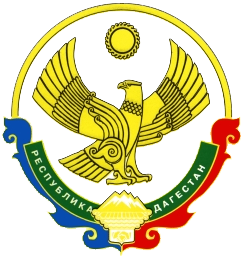 АДМИНИСТРАЦИЯМУНИЦИПАЛЬНОГО РАЙОНА «ЦУНТИНСКИЙ РАЙОН»РЕСПУБЛИКИ ДАГЕСТАНПредметныеобластиУчебныепредметыВсего часовВсего часовКлассКлассКлассКлассКлассКлассКлассКлассКлассКлассКлассПредметныеобластиУчебныепредметыгоднедели1234567891011Руководитель центра1364Инвариантная частьИнвариантная частьИнвариантная частьИнвариантная частьИнвариантная частьИнвариантная частьИнвариантная частьИнвариантная частьИнвариантная частьЕстественно-научнаяФизика 68211Естественно-научнаяХимия 68211Естественно-научнаяБиология 68211                                       Дополнительное образование                                       Дополнительное образование                                       Дополнительное образование                                       Дополнительное образование                                       Дополнительное образование                                       Дополнительное образование                                       Дополнительное образование                                       Дополнительное образование                                       Дополнительное образование                                       Дополнительное образование                                       Дополнительное образование                                       Дополнительное образование                                       Дополнительное образование                                       Дополнительное образование                                       Дополнительное образованиеДополнительное образованиеДополнительное образование1364ШахматыШахматы682Педагог-технологПедагог-технолог68211Итого Итого 18№п/пНаименованиедолжностиКоличествоставокПрофессиональная квалификационная группа должностейОбразованиеКвалификационныйуровень1.Руководитель0,2УправленческийперсоналВысшее2.Педагог  ДО0,2Основной персоналВысшее3.Педагог  по предмету «Физика»0,1Основной персоналВысшее4.Педагог по предмету «Химия»,0,1Основной персоналВысшее5.Педагог  по предмету «Биология»0,1Основной персоналВысшее6.Педагогдополнительногообразования0,1Основной персоналВысшее7Педагог по шахматам,0,1Основной персоналВысшееИтого1